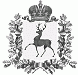 АДМИНИСТРАЦИЯ ШАРАНГСКОГО МУНИЦИПАЛЬНОГО РАЙОНАНИЖЕГОРОДСКОЙ ОБЛАСТИПОСТАНОВЛЕНИЕот 13.10.2020	N 414О внесении изменений и дополненийв постановление администрации Шарангского муниципального района Нижегородской области от 04.04.2013 года № 44 «О ценах на платные услуги»В соответствии с решением Земского собрания Шарангского муниципального района Нижегородской области от 12.10.2020 года №17 «О внесении изменений и дополнений в решение Земского собрания Шарангского района от 29.04.2011 года №16», администрация Шарангского муниципального района п о с т а н о в л я е т:1. Внести изменения в постановление администрации Шарангского муниципального района Нижегородской области от 04.04.2013 года № 44 «О ценах на платные услуги»: 1.1. Строку 19 Перечня платных услуг, предоставляемых МБУК «Шарангская централизованная клубная система», изложить в следующей редакции:«»2. Контроль за исполнением настоящего постановления возложить на заведующего отделом культуры администрации Шарангского муниципального района Мансурову Е.Н.Глава администрации	О.Л.ЗыковЕ.Н. Мансурова2-18-31Зав. орг.- прав. отделом19.Изготовление сувенирной продукции1 штука100-600 руб.